ПРОЕКТ                                                                                                              НОВОМИХАЙЛОВСКИЙ СЕЛЬСКИЙ СОВЕТ НАРОДНЫХ ДЕПУТАТОВ         КОРСАКОВСКОГО РАЙОНА ОРЛОВСКОЙ ОБЛАСТИ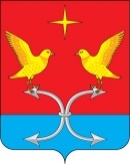 РЕШЕНИЕ                    2023 г.                                                                                          № с. Новомихайловка         О внесении изменений и дополнений в решение Новомихайловского сельского Совета народных депутатов Корсаковского района Орловской области от 07.06.2022 г. №39 «Об утверждении Правил благоустройства на территории Новомихайловского  сельского поселения Корсаковского района Орловской области»В соответствии с  Гражданским кодексом Российской Федерации, Земельным кодексом Российской Федерации, Градостроительным кодексом Российской Федерации, Жилищным кодексом Российской Федерации, Федеральными законами от 06 октября 2003 г. N 131-ФЗ "Об общих принципах организации местного самоуправления в Российской Федерации", от 30 марта 1999 г.                N 52-ФЗ "О санитарно-эпидемиологическом благополучии населения",                          от 10 января 2002 г. N 7-ФЗ "Об охране окружающей среды", Приказом Министерства строительства    и жилищно-коммунального хозяйства РФ                     от 29 декабря 2021 г. N 1042/пр "Об утверждении методических рекомендаций по разработке норм и правил по благоустройству территорий муниципальных образований», руководствуясь Уставом Новомихайловского сельского поселения Корсаковского района Орловской области:     1.Дополнить статью 6 приложения к решению Новомихайловского сельского Совета народных депутатов от 07.06.2022 года №39/1 «Об утверждении Правил благоустройства на территории Новомихайловского сельского поселения Корсаковского района Орловской области» пунктом 6.2 следующего содержания:- «6.2. Собственники или иные законные владельцы зданий, строений,  сооружений, земельных участков (за исключением собственников и (или) иных законных владельцев помещений в многоквартирных домах, земельные участки под которыми не образованы или  образованы на границах таких домов) обязаны участвовать в содержании прилегающих территорий путем проведения мероприятий:по очистке прилегающей территории от мусора и иных отходов производства и потребления, опавшей листвы, сухой травянистой растительности, сорной растительности, коры деревьев, порубочных остатков деревьев и растительности;по очистке прилегающей территории, за исключением цветников и газонов, от снега и наледи для обеспечения свободного и безопасного прохода граждан;по противогололедной обработке прилегающей территории;по покосу травы и обрезке поросли.»2.Обнародовать настоящее решение на официальном сайте администрации Корсаковского района и информационном стенде администрации Новомихайловского сельского поселения.Глава сельского поселения                          И.А. Васильчикова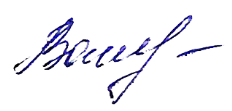 